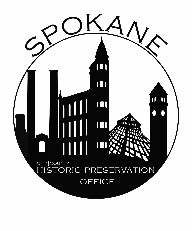 SPOKANE HISTORIC LANDMARKS COMMISSIONMeeting Minutes:Meeting called to order at  by Lynn MandykeAttendanceBoard Members Present:  Betsy Bradley, Wendy Budge, Carl Durkoop, Jodi Kittel, Lynn Mandyke, Ernie Robeson, Ann Sharley, David Shockley, Randy WilsonBoard Members Not Present: Jacque West, Larry CebulaStaff Present: Megan Duvall, Stephanie BishopHearingsReview for Spokane Register Application:  – :Ann Sharley recused herself, as she wrote this nomination.Staff Report: Megan Duvall, Historic PreservationCommittee Report:	Applicant Report:	Questions asked and answered	Public Testimony:	None moved, based on Findings of Fact, that the  at  is eligible under  , and recommended for approval by the County Commission to be placed on the Spokane Register of Historic Places.   seconded; motion carried.Ann Sharley rejoined the group at 3:15 pm.Review for Spokane Register Application:  – :Staff Report: Megan Duvall, Historic PreservationCommittee Report:	Applicant Report:	Questions asked and answered	Public Testimony:	None moved, based on Findings of Fact, that the  at  is eligible under  , and recommended for approval by the City Council to be placed on the Spokane Register of Historic Places.   seconded; motion carried.Review for Spokane Register Application:  – :Staff Report: Megan Duvall, Historic PreservationCommittee Report:	Applicant Report:	Questions asked and answered (Question about the chain link fence from Nick Mounsey	Public Testimony:	None moved, based on Findings of Fact, that  at  is eligible under  , and recommended for approval by the City Council to be placed on the Spokane Register of Historic Places.   seconded; motion carried.Special Valuation Application:  – Staff Report: Megan Duvall, Historic PreservationCommittee Report:	Applicant Report:	Questions asked and answered.	Public Testimony:	None moved, based on the Findings of Fact, the Spokane Historic Register Management Agreement, and the Secretary of the Interior Standards for Rehabilitation, that the application for Special Valuation of  at  be approved.  seconded; motion carried.Special Valuation Application:  – Staff Report: Megan Duvall, Historic PreservationCommittee Report:	Applicant Report:	Questions asked and answered.	Public Testimony:	None moved, based on the Findings of Fact, the Spokane Historic Register Management Agreement, and the Secretary of the Interior Standards for Rehabilitation, that the application for Special Valuation of  at  be approved.  seconded; motion carried.Special Valuation Application:  – Staff Report: Megan Duvall, Historic PreservationCommittee Report:	Applicant Report:	Questions asked and answered.	Public Testimony:	None moved, based on the Findings of Fact, the Spokane Historic Register Management Agreement, and the Secretary of the Interior Standards for Rehabilitation, that the application for Special Valuation of  at  be approved.  seconded; motion carried.Special Valuation Application:  – Staff Report: Megan Duvall, Historic PreservationCommittee Report:	Applicant Report:	Questions asked and answered.	Public Testimony:	None moved, based on the Findings of Fact, the Spokane Historic Register Management Agreement, and the Secretary of the Interior Standards for Rehabilitation, that the application for Special Valuation of  at  be approved.  seconded; motion carried.Public Hearing adjourned at .Briefing Session:  Meeting called to order at  pm by Lynn Mandyke Meeting Minutes approved unanimously.Old Business:New Business:Megan advised commission members the November meeting will be moved to the 28th and will be held at the Downtown Spokane Public Library in Meeting Room 1A, due to the Thanksgiving holiday. Site visits will be the week of Thanksgiving.Chairman’s Report:HPO Staff Report:Other Announcements:The next Historic Landmarks Commission Hearing is tentatively scheduled for .Briefing Session adjourned at .